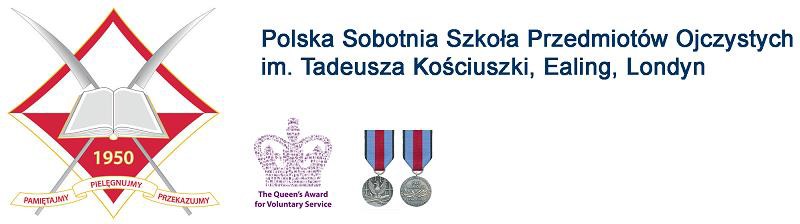 SPRAWOZDANIE FINANSOWE ZA ROK SZKOLNY2022/23ZESTAWIENIE BILANSOWE (Balance Sheet)WYKAZ PRZYCHODÓW I ROZCHODÓW W ROKU SZKOLNYM 2022/23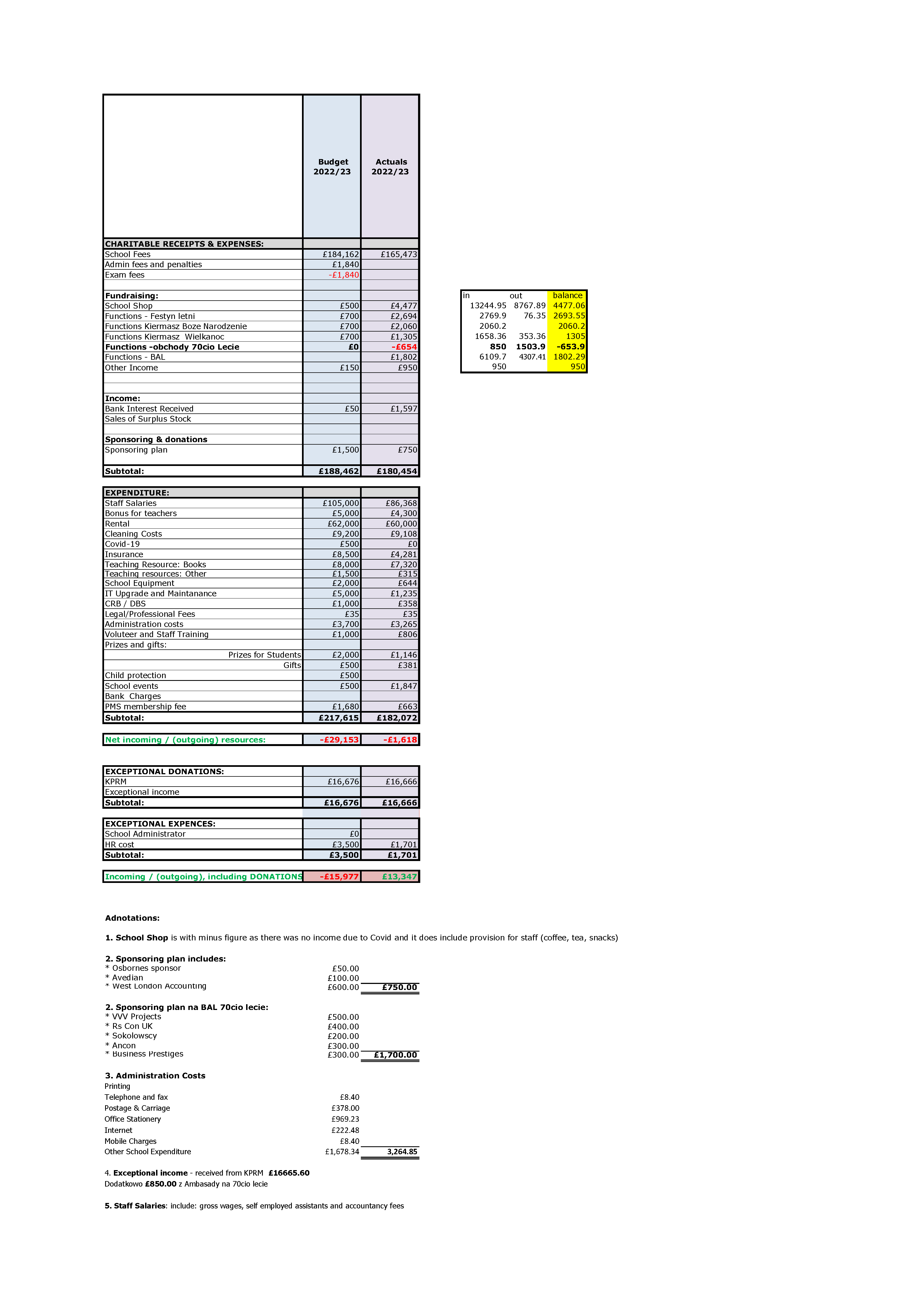 Powyższy raport prezentuje informacje dotyczące sytuacji finansowej na koniec roku akademickiego 2022/23. Raport zawiera analizę przychodów oraz poniesionych kosztów związanych z prowadzeniem szkoły.STRUKTURA PRZYCHODÓWW roku 2022/23 suma wszystkich przychodów wyniosła £180,454 i była niższa niż zakładano w budżecie o £8,008Żródła przychodów szkoły:Wpływy z tytułu czesnego, które stanowią główny składnik przychodów , wyniósł £165,473 i był nizszy niż planowany o £18689,00Wpływy z lokat i od sponsorów, które wyniosły £2347.00 , były wyzsze o £797,00 niż planowano w budżecie.Dofinansowania ze źródeł zewnętrznych , gdzie głównym żrodłem było dofinansowanie otrzymane od Stowarzyszenia “Wspólnota Polska” finansowane ze środków KPRM, realizowane we współpracy z Polską Macierzą Szkolną, fundusze te wyniosły £ 16665,60W tym roku akademickim odbyly sie zabawy okolicznosciowe takie jak kiermasz Bozonarodzeniowy , kiermasz Wielkanocny oraz Festyn Letni , ktore wygenerowaly przychod w wysokosci £ 6059.00 oraz Bal z okazji 70 lecia- z przychodem wynoszacym £1802.00.Sponsoring wyniosl £750.00 , byl o 50% mniejszy niz zakladano £1500.00.Sprzedaz ze sklepiku wygenerowal przychod w wysokosci £4477.00 i byl wyzszy o £3977.00 niz planowano w budzecie.STRUKTURA ROZCHODÓWW roku 2022/23 suma kosztów wyniosła £182,072 i była niższa o £35,543 niż zakładano w budżecie.Znaczacym obniżeniem wydatków był mniejszy poniesiony koszt wynagrodzen dla pracownikow oraz ubezpieczenie budynku i pracowników.Żródła wydatków szkoły:Wynagrodzenia dla nauczycieli i pracowników szkoły oraz bonus dla nauczycieli w roku 2022/23 wyniosły łącznie £90,668 (kwota ta zawiera rowniez wynagrodzenie administratora)Ubezpieczenie £ 4281Poświadczenniie o niekaralnościwyniosły łącznie £ 358Koszt wynajęcia lokalu oraz opłat eksploatacyjnych w kwocie £ 60,000Zakup podręczników oraz pomocy dydaktycznych wyniósł £ 7,635Nagrody/Dyplomy/Świadectwa oraz pozostałe prezenty dla uczniów i nauczycieli – wyniosły £ 1,527Pozostałe koszty wynikają z bieżącej działalności szkoły takie jak: usługi telefonu komórkowego, strony internetowej, opłat bankowych, kosztów administracyjnych, artykułów papierniczych, a także wszelkich pomocy zapewniających funkcjonowanie szkoły - łącznie £ 5,144Koszt sprzatania szkoły wyniosł £ 9,108Roczna składka członkowska do Polskiej Macierzy Szkolnej to £3 od dziecka uczącego się w szkole: £1680, z czego £1017,14 zebrano od rodzicow.PODSUMOWANIE DZIAŁALNOŚCI FINANSOWEJ ZA ROK 2022/23Suuma po stronie przychodów wraz z dofinansowaniem w roku 2022/23 wyniosła £197,120 i była niższa niż zakładano w budżecie o £8,018W roku 2022/23 suma kosztów wyniosła £183,773 i była niższa o£37,342 niż zakładano w budżecie.Wynik finansowy za całokształt działalności na dzień 31 sierpnia 2023r. zamknięto zyskiem w wysokości £ 13,347 , gdzie w budżecie przewidywana kwota straty wynosila £ 15,977.STAN FINANSOWY NA DZIEŃ 31/08/2023Cash at bank and in hand:Przedpłaty na przyszły rok wyniosły:-czesne  £79,820.20-dotacja  £17,479.44- sponsor £1,000.00Inwestycje:Scottish Widows	£50,000Scottish Widows	£24,063Przygotowała 17 listopada 2023 rŁukasiewicz Krystyna20232022££FIXED ASSETSInvestments74,062.7274,062.72CURRENT ASSETSDebtors634.07622.60Cash at bank and in hand353,729.08322,236.79Total current assets354,363.15322,859.39CREDITORS: AMOUNTS FALLINGDUE WITHIN ONE YEAR(117,283.00)(90,587.63)Net current assets237,080.15232,271.76Total net assets311,142.87306,334.48FUND BALANCEUnrestricted income funds311,142.87306,334.48Lloyds Bank     £244,858.44Barclays Account      £108,435.92Cash in hand                   £433.72Credit Card               £45.94PayPal Account          £-501.25